Zamierzenia dydaktyczno – wychowawcze
na miesiąc MAJŚredniakiTydzień 1. Jestem Polakiem i europejczykiemWzbogacenie wiedzy nt. PolskiRozwijanie uczuć patriotycznychUtrwalenie wizerunku godła i flagi  PolskiUmuzykalnianie dzieciWzbogacenie wiedzy nt. państw Unii Europejskiej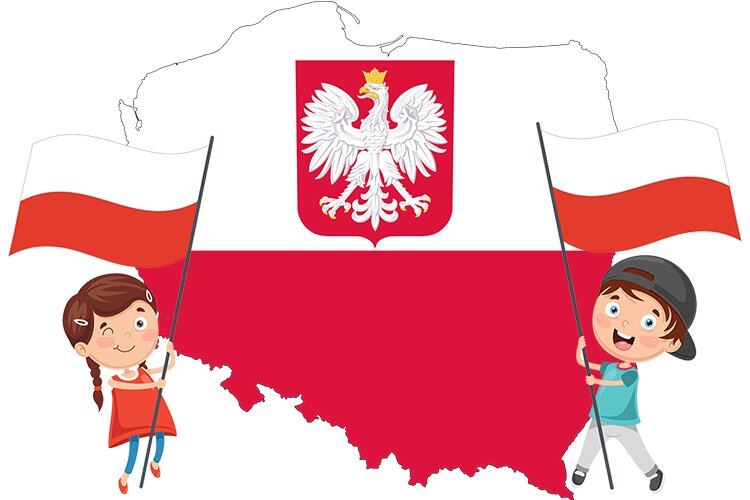 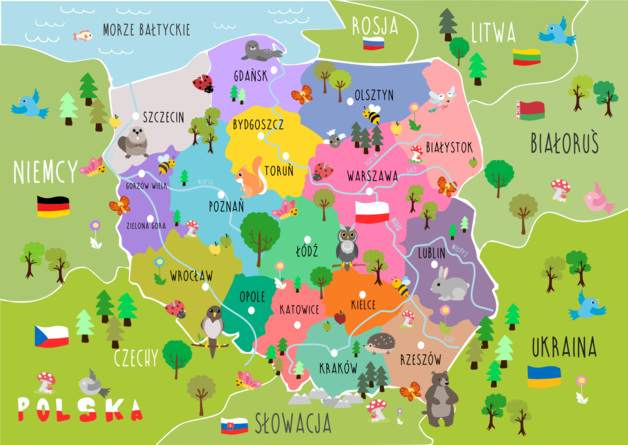 Tydzień 2. Moja miejscowość Zwrócenie uwagi na różnice w budownictwie na wsi i w mieścieUtrwalanie swojego adresu zamieszkaniaUwrażliwienie na piękno muzyki ludowejRozwijanie wyobraźniUtrwalenie kształtu figur geometrycznychTydzień 3. Na majowej łące Utrwalenie nazw mieszkańców łąkiUwrażliwianie na piękno przyrodyRozbudzenie zainteresowań przyrodniczychUtrwalanie nazw kwiatówUtrwalanie pojęcia paraUsprawnianie narządów artykulacyjnych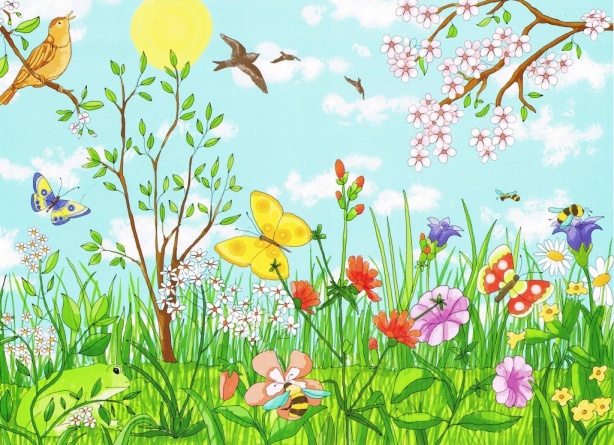 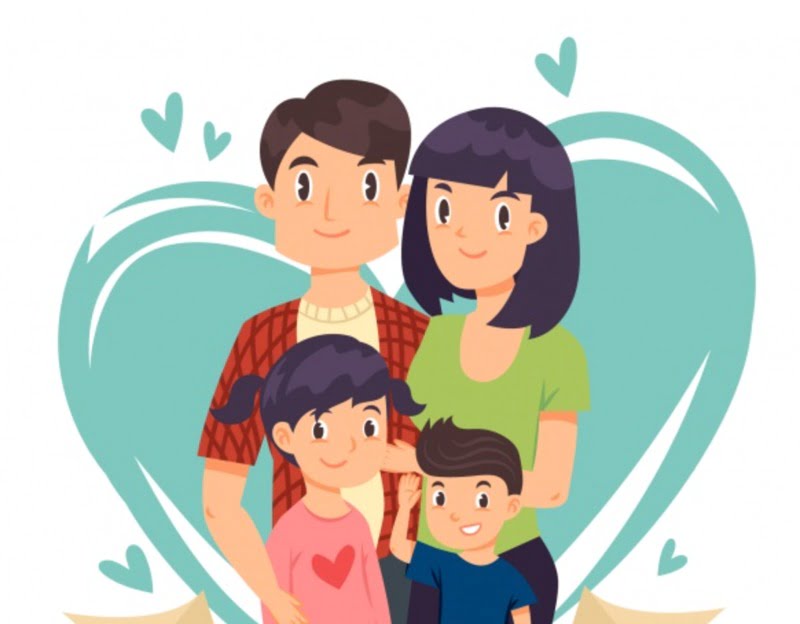 Tydzień 4. Kocham mamę i tatęKształtowanie więzi emocjonalnej z rodzinąDostrzeganie roli mamy w codziennym życiuDoskonalenie koordynacji wzrokowo-ruchowejZachęcanie do bezinteresownej pomocy innymZachęcanie do słuchania muzyki poważnej